Tarte aux prunes d'Éric Kayser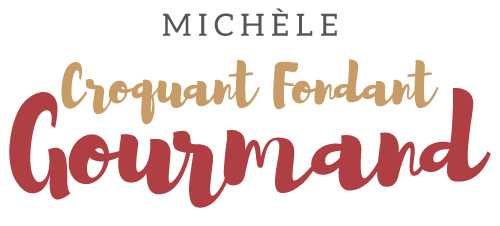  Pour 2 tartes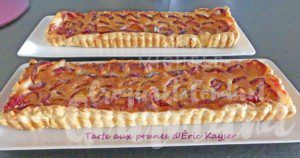 - 2 abaisses de pâte feuilletée
2 moules à tarte de 35 x 11 cm beurrés 
Foncer les moules avec la pâte.
Couvrir et réserver au réfrigérateur.La crème d'amande :
- 70 g de beurre pommade
-  70 g de sucre en poudre
- 70 g d'amandes en poudre
- 2 œufs
- 10 g de Maïzena ®
- 1 càs de rhumTravailler le beurre avec le sucre en poudre.
Ajouter les amandes, les œufs, la Maïzena et le rhum.
Travailler au fouet pour obtenir une crème homogène.La garniture et la tarte :
- 850 g de prunes
- 60 g de cassonadePréchauffage du four à 180°C 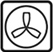 Laver les prunes et les dénoyauter.
Répartir et étaler la crème sur les fonds de tarte.
Déposer les oreillons bien serrés sur la crème.
Saupoudrer de cassonade.
Enfourner pour 40 minutes.
Laisser tiédir avant de démouler délicatement.
Savourer à température ambiante.